PROPOZYCJE ZADAŃ DO WYKONANIA	Środa 25 marca 2020 r.   	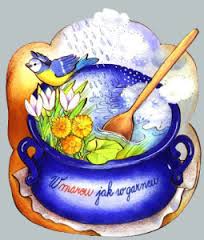 Dzień dobry kochani,dzisiaj przygotowałam dla Was kolejne aktywności. Temat: MARCOWI PRZYJACIELE. Zacznij dzień od rozwiązania zagadek na temat marcowej pogody:
Widzisz je we dnie, nie widzisz w nocy.
Zimą grzeje słabo, latem z całej mocy.
/SŁOŃCE/
Jaka to pierzynka biała, nie z pierza, ale z wody powstała?
Płynie po niebie, znasz ją i wiesz, że gdy jest ciemna,
Będzie z niej padał deszcz.
/CHMURA/

Nie deszcz i nie grad, pada z nieba, bieli świat.
Biały jest jak mąka, albo drobna kasza
Gdy zaściele ziemię na sanki zaprasza.
/ŚNIEG/

Co to jest odgadnij!
Pada z chmury na dół.
Jest tylko na dworze. Suchy być nie może!
/DESZCZ/

Jasny zygzak na ciemnym niebie,
Może podczas burzy przestraszyć i ciebie!
/PIORUN, BŁYSKAWICA/

Szumi, gwiżdże, czasem gna. Skąd i dokąd? Kto go zna?
Dmucha, szarpie, czasem rwie. Po co? Za co? Kto go wie?
/WIATR/

Jaką pogodę najbardziej lubicie i dlaczego?
Teraz czas na przypomnienie piosenki „Maszeruje wiosna” https://www.youtube.com/watch?v=yNLqW1kp9PwKolejne zadanie jest w kartach ćwiczeń cz. 3, s. 46, 47. Narysuj garnki po śladach, a następnie pokoloruj je według kodu. Spróbuj również podzielić nazwy przedmiotów na sylaby lub na głoski. Określ pierwszą i ostatnią głoskę w nazwie każdego zdjęcia. Na kolejnej stronie narysuj szlaczki po śladach, a potem – samodzielnie. Oceń narysowane przez Ciebie szlaczki poprzez zaznaczanie odpowiedniego obrazka.Przerwa na ulubioną zdrową przekąskę.  Czas na utrwalenie kierunków. Twoim zadaniem będzie wskazanie zabawki, która znajduje się po prawej lub po lewej stronie od wyznaczonego przedmiotu. Przyglądaj się półkom uważnie, bo układ zabawek będzie się zmieniał!	https://szaloneliczby.pl/prawa-lewa/Czy zabawa muzyczno-ruchowa z dnia wczorajszego przypadła Ci do gustu? A co sądzisz o tej? https://www.youtube.com/watch?v=S5TFdKc6TB4Zadanie dla chętnych!Spróbuj ułożyć jak najwięcej wyrazów z wykorzystaniem liter KRASNOLUDEK  (litery mogą się powtarzać). Gratuluję!Wykonaliście już wszystkie zadania na dziś.
Dobra robota!
Teraz czas na odpoczynek, pomoc rodzicom i zabawę.

